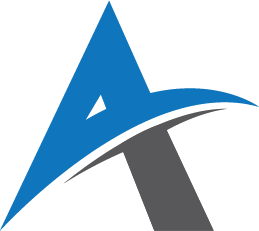 Академија техничко-васпитачких струковних студијаДатум подношења захтеваЗАХТЕВ ЗА ИЗДАВАЊЕ ПУБЛИКАЦИЈЕ1. Назив публикације: 	2. Аутор(и):	3. Врста публикације:	4. Научна/стручна област:	5. Образложење потребе издавања:	6. Обим/време трајања:	7. Тираж:	8. Повез:	9. Периодичност издавања / излажења:	10. Издање:	11. Начин умножавања:	12. Стање припреме публикације:	13. Формат:	14. Предложени подуговарач за умножавање:	15. Трошкови умножавања:	16. Остали трошкови (навести):	1. Назив публикације: 	2. Аутор(и):	3. Врста публикације:	4. Научна/стручна област:	5. Образложење потребе издавања:	6. Обим/време трајања:	7. Тираж:	8. Повез:	9. Периодичност издавања / излажења:	10. Издање:	11. Начин умножавања:	12. Стање припреме публикације:	13. Формат:	14. Предложени подуговарач за умножавање:	15. Трошкови умножавања:	16. Остали трошкови (навести):	Датум______________________________Подносилац захтева______________________________